ОБЩИЕ СВЕДЕНИЯ Учебная дисциплина «Имитационное моделирование производственных процессов» изучается в седьмом семестре.Курсовая работа/Курсовой проект –не предусмотрен(а).Форма промежуточной аттестации: зачет Место учебной дисциплины в структуре ОПОПУчебная дисциплина «Имитационное моделирование производственных процессов» относится к части, формируемой участниками образовательных отношений.Изучение дисциплины опирается на результаты освоения образовательной программы предыдущего уровня. Основой для освоения дисциплины являются результаты обучения по предшествующим дисциплинам и практикам:Информационные и коммуникационные технологии в профессиональной деятельности;Математическое моделирование;Цифровое производство;Результаты обучения по учебной дисциплине, используются при изучении следующих дисциплин и прохождения практик:Цифровые двойники промышленного оборудования и технологических процессов.Результаты освоения учебной дисциплины в дальнейшем будут использованы при выполнении выпускной квалификационной работы.ЦЕЛИ И ПЛАНИРУЕМЫЕ РЕЗУЛЬТАТЫ ОБУЧЕНИЯ ПО ДИСЦИПЛИНЕЦелью освоения дисциплины «Имитационное моделирование производственных процессов» является формирование у студентов знаний по основам составления моделей систем различных классов, исследования этих моделей и обработки результатов таких исследований с использованием инструментальных средств имитационного моделирования.Формируемые компетенции, индикаторы достижения компетенций, соотнесённые с планируемыми результатами обучения по дисциплинеСТРУКТУРА И СОДЕРЖАНИЕ УЧЕБНОЙ ДИСЦИПЛИНЫОбщая трудоёмкость учебной дисциплины по учебному плану составляет:Структура учебной дисциплины для обучающихся по видам занятий (очная форма обучения)Структура учебной дисциплины для обучающихся по разделам и темам дисциплины: (очная форма обучения)Краткое содержание учебной дисциплиныОрганизация самостоятельной работы обучающихсяСамостоятельная работа студента – обязательная часть образовательного процесса, направленная на развитие готовности к профессиональному и личностному самообразованию, на проектирование дальнейшего образовательного маршрута и профессиональной карьеры.Самостоятельная работа обучающихся по дисциплине организована как совокупность аудиторных и внеаудиторных занятий и работ, обеспечивающих успешное освоение дисциплины. Аудиторная самостоятельная работа обучающихся по дисциплине выполняется на учебных занятиях под руководством преподавателя и по его заданию. Аудиторная самостоятельная работа обучающихся входит в общий объем времени, отведенного учебным планом на аудиторную работу, и регламентируется расписанием учебных занятий. Внеаудиторная самостоятельная работа обучающихся – планируемая учебная, научно-исследовательская, практическая работа обучающихся, выполняемая во внеаудиторное время по заданию и при методическом руководстве преподавателя, но без его непосредственного участия, расписанием учебных занятий не регламентируется.Внеаудиторная самостоятельная работа обучающихся включает в себя:подготовку к лекциям, практическим и лабораторным занятиям, экзамену;изучение учебных пособий;изучение тем, не выносимых на лекции и практические занятия самостоятельно;изучение теоретического и практического материала по рекомендованным источникам;подготовка к выполнению лабораторных работ и отчетов по ним;подготовка к контрольной работе;выполнение индивидуальных заданий;подготовка к промежуточной аттестации в течение семестра.Самостоятельная работа обучающихся с участием преподавателя в форме иной контактной работы предусматривает групповую и (или) индивидуальную работу с обучающимися и включает в себя:проведение индивидуальных и групповых консультаций по отдельным темам дисциплины;проведение консультаций перед экзаменом.Перечень разделов и тем, полностью или частично отнесенных на самостоятельное изучение с последующим контролем:Применение электронного обучения, дистанционных образовательных технологийРеализация программы учебной дисциплины с применением электронного обучения и дистанционных образовательных технологий регламентируется действующими локальными актами университета.Учебная деятельность частично проводится на онлайн-платформе Moodle, Google meet за счет применения учебно-методических электронных образовательных ресурсов:ЭОР обеспечивают в соответствии с программой дисциплины:организацию самостоятельной работы обучающегося, включая контроль знаний обучающегося (самоконтроль, текущий контроль знаний и промежуточную аттестацию), методическое сопровождение и дополнительную информационную поддержку электронного обучения (дополнительные учебные и информационно-справочные материалы). Текущая и промежуточная аттестации по онлайн-курсу проводятся в соответствии с графиком учебного процесса и расписанием.РЕЗУЛЬТАТЫ ОБУЧЕНИЯ ПО ДИСЦИПЛИНЕ, КРИТЕРИИ ОЦЕНКИ УРОВНЯ СФОРМИРОВАННОСТИ КОМПЕТЕНЦИЙ, СИСТЕМА И ШКАЛА ОЦЕНИВАНИЯСоотнесение планируемых результатов обучения с уровнями сформированности компетенции(й).ОЦЕНОЧНЫЕ СРЕДСТВА ДЛЯ ТЕКУЩЕГО КОНТРОЛЯ УСПЕВАЕМОСТИ И ПРОМЕЖУТОЧНОЙ АТТЕСТАЦИИ, ВКЛЮЧАЯ САМОСТОЯТЕЛЬНУЮ РАБОТУ ОБУЧАЮЩИХСЯФормы текущего контроля успеваемости, примеры типовых заданий: Критерии, шкалы оценивания текущего контроля успеваемости:Промежуточная аттестация:Критерии, шкалы оценивания промежуточной аттестации учебной дисциплины:Система оценивания результатов текущего контроля и промежуточной аттестации.Оценка по дисциплине выставляется обучающемуся с учётом результатов текущей и промежуточной аттестации.ОБРАЗОВАТЕЛЬНЫЕ ТЕХНОЛОГИИРеализация программы предусматривает использование в процессе обучения следующих образовательных технологий:групповых дискуссий;проблемная лекция;анализ ситуаций и имитационных моделей;поиск и обработка информации с использованием сети Интернет;дистанционные образовательные технологии: платформа Moodle, сервисы Goggle-meet, Zoom;применение электронного обучения: применение инструментов MS Office (Word, Excel, Power Point);использование на лекционных занятиях видеоматериалов и наглядных пособий;самостоятельная работа в системе компьютерного тестирования.ПРАКТИЧЕСКАЯ ПОДГОТОВКАПрактическая подготовка в рамках учебной дисциплины не реализуется.ОРГАНИЗАЦИЯ ОБРАЗОВАТЕЛЬНОГО ПРОЦЕССА ДЛЯ ЛИЦ С ОГРАНИЧЕННЫМИ ВОЗМОЖНОСТЯМИ ЗДОРОВЬЯПри обучении лиц с ограниченными возможностями здоровья и инвалидов используются подходы, способствующие созданию безбарьерной образовательной среды: технологии дифференциации и индивидуального обучения, применение соответствующих методик по работе с инвалидами, использование средств дистанционного общения, проведение дополнительных индивидуальных консультаций по изучаемым теоретическим вопросам и практическим занятиям, оказание помощи при подготовке к промежуточной аттестации.При необходимости рабочая программа дисциплины может быть адаптирована для обеспечения образовательного процесса лицам с ограниченными возможностями здоровья, в том числе для дистанционного обучения.Учебные и контрольно-измерительные материалы представляются в формах, доступных для изучения студентами с особыми образовательными потребностями с учетом нозологических групп инвалидов:Для подготовки к ответу на практическом занятии, студентам с ограниченными возможностями здоровья среднее время увеличивается по сравнению со средним временем подготовки обычного студента.Для студентов с инвалидностью или с ограниченными возможностями здоровья форма проведения текущей и промежуточной аттестации устанавливается с учетом индивидуальных психофизических особенностей (устно, письменно на бумаге, письменно на компьютере, в форме тестирования и т.п.). Промежуточная аттестация по дисциплине может проводиться в несколько этапов в форме рубежного контроля по завершению изучения отдельных тем дисциплины. При необходимости студенту предоставляется дополнительное время для подготовки ответа на зачете или экзамене.Для осуществления процедур текущего контроля успеваемости и промежуточной аттестации обучающихся создаются, при необходимости, фонды оценочных средств, адаптированные для лиц с ограниченными возможностями здоровья и позволяющие оценить достижение ими запланированных в основной образовательной программе результатов обучения и уровень сформированности всех компетенций, заявленных в образовательной программе.МАТЕРИАЛЬНО-ТЕХНИЧЕСКОЕ ОБЕСПЕЧЕНИЕ ДИСЦИПЛИНЫХарактеристика материально-технического обеспечения дисциплины составляется в соответствии с требованиями ФГОС ВО.Материально-техническое обеспечение дисциплины при обучении с использованием традиционных технологий обучения.Материально-техническое обеспечение учебной дисциплины при обучении с использованием электронного обучения и дистанционных образовательных технологий.Технологическое обеспечение реализации программы осуществляется с использованием элементов электронной информационно-образовательной среды университета Moodle.УЧЕБНО-МЕТОДИЧЕСКОЕ И ИНФОРМАЦИОННОЕ ОБЕСПЕЧЕНИЕ УЧЕБНОЙ ДИСЦИПЛИНЫ/УЧЕБНОГО МОДУЛЯИНФОРМАЦИОННОЕ ОБЕСПЕЧЕНИЕ УЧЕБНОГО ПРОЦЕССАРесурсы электронной библиотеки, информационно-справочные системы и профессиональные базы данных:Перечень программного обеспечения ЛИСТ УЧЕТА ОБНОВЛЕНИЙ РАБОЧЕЙ ПРОГРАММЫ УЧЕБНОЙ ДИСЦИПЛИНЫ/МОДУЛЯВ рабочую программу учебной дисциплины/модуля внесены изменения/обновления и утверждены на заседании кафедры:Министерство науки и высшего образования Российской ФедерацииМинистерство науки и высшего образования Российской ФедерацииФедеральное государственное бюджетное образовательное учреждениеФедеральное государственное бюджетное образовательное учреждениевысшего образованиявысшего образования«Российский государственный университет им. А.Н. Косыгина«Российский государственный университет им. А.Н. Косыгина(Технологии. Дизайн. Искусство)»(Технологии. Дизайн. Искусство)»Институт Мехатроники и информационных технологийКафедра Автоматики и промышленной электроникиРАБОЧАЯ ПРОГРАММАУЧЕБНОЙ ДИСЦИПЛИНЫРАБОЧАЯ ПРОГРАММАУЧЕБНОЙ ДИСЦИПЛИНЫРАБОЧАЯ ПРОГРАММАУЧЕБНОЙ ДИСЦИПЛИНЫИмитационное моделирование производственных процессовИмитационное моделирование производственных процессовИмитационное моделирование производственных процессовУровень образования бакалавриатбакалавриатНаправление подготовки/Специальность27.03.04Управление в технических системахНаправленность (профиль)/СпециализацияИнформационные технологии в проектировании встраиваемых систем управления технологическими процессамиИнформационные технологии в проектировании встраиваемых систем управления технологическими процессамиСрок освоения образовательной программы по очной форме обучения4 года4 годаФорма(-ы) обученияОчнаяОчнаяРабочая программа учебной дисциплины «Имитационное моделирование производственных процессов» основной профессиональной образовательной программы высшего образования, рассмотрена и одобрена на заседании кафедры, протокол № 01 от 24.08.2021 г.Рабочая программа учебной дисциплины «Имитационное моделирование производственных процессов» основной профессиональной образовательной программы высшего образования, рассмотрена и одобрена на заседании кафедры, протокол № 01 от 24.08.2021 г.Рабочая программа учебной дисциплины «Имитационное моделирование производственных процессов» основной профессиональной образовательной программы высшего образования, рассмотрена и одобрена на заседании кафедры, протокол № 01 от 24.08.2021 г.Рабочая программа учебной дисциплины «Имитационное моделирование производственных процессов» основной профессиональной образовательной программы высшего образования, рассмотрена и одобрена на заседании кафедры, протокол № 01 от 24.08.2021 г.Разработчик(и) рабочей программы учебной дисциплины:Разработчик(и) рабочей программы учебной дисциплины:Разработчик(и) рабочей программы учебной дисциплины:Разработчик(и) рабочей программы учебной дисциплины:ДоцентА.А. КазначееваА.А. КазначееваЗаведующий кафедрой:Заведующий кафедрой:Д.В. МасановКод и наименование компетенцииКод и наименование индикаторадостижения компетенцииПланируемые результаты обучения по дисциплинеПК-5Способен разрабатывать проектную и рабочую техническую документацию на технические системы автоматизации, управлять жизненным циклом продукции и ее качеством, оформлять законченные проектно-конструкторские работы, проводить технико-экономическое обоснование проектных решений.ИД-ПК-5.3Представление инженерного проекта на систему автоматизации с применением современных информационных технологий, цифровых сервисов и инструментов представления проектовЗнает методологические основы моделирования системы с целью автоматизации, с применением современных информационных технологий.Применяет принципы математического и имитационного моделирования систем, с использованием цифровых сервисов и инструментов представления проектов.Выявляет проблемы и особенности, связанные с функционированием совместно протекающих процессов. Применяет этапы исследования моделей систем, с целью оптимизации процессов управления жизненным циклом продукции.Применяет статистические методы исследования моделей систем.Делает экономическое обоснование проектных решений.Синтезирует модели системы управления любой сложности, в том числе для процессов термической и химико-термической обработки, механосборочного производства.Владеет инструментальными средствами имитационного моделирования.ПК-5Способен разрабатывать проектную и рабочую техническую документацию на технические системы автоматизации, управлять жизненным циклом продукции и ее качеством, оформлять законченные проектно-конструкторские работы, проводить технико-экономическое обоснование проектных решений.ИД-ПК-5.6Оптимизация процессов управления жизненным циклом продукции и ее качеством, технико-экономическое обоснование проектных решенийЗнает методологические основы моделирования системы с целью автоматизации, с применением современных информационных технологий.Применяет принципы математического и имитационного моделирования систем, с использованием цифровых сервисов и инструментов представления проектов.Выявляет проблемы и особенности, связанные с функционированием совместно протекающих процессов. Применяет этапы исследования моделей систем, с целью оптимизации процессов управления жизненным циклом продукции.Применяет статистические методы исследования моделей систем.Делает экономическое обоснование проектных решений.Синтезирует модели системы управления любой сложности, в том числе для процессов термической и химико-термической обработки, механосборочного производства.Владеет инструментальными средствами имитационного моделирования.ПК-6Способен к проведению научно-исследовательских работ и опытно-конструкторских разработок при исследовании систем автоматизации, в том числе проведению патентных исследований, определению характеристик продукции (услуг), проведению работ по обработке и анализу научно-технической информации и результатов исследованийИД-ПК-6.1Исследование оборудования сложных технологических процессов термической и химико-термической обработки, механосборочного производства, сбор и анализ данных для моделирования и характеристик продукции (услуг), проведению работ по обработке и анализу научно-технической информации и результатов исследованийЗнает методологические основы моделирования системы с целью автоматизации, с применением современных информационных технологий.Применяет принципы математического и имитационного моделирования систем, с использованием цифровых сервисов и инструментов представления проектов.Выявляет проблемы и особенности, связанные с функционированием совместно протекающих процессов. Применяет этапы исследования моделей систем, с целью оптимизации процессов управления жизненным циклом продукции.Применяет статистические методы исследования моделей систем.Делает экономическое обоснование проектных решений.Синтезирует модели системы управления любой сложности, в том числе для процессов термической и химико-термической обработки, механосборочного производства.Владеет инструментальными средствами имитационного моделирования.ПК-7Способен разрабатывать методики проведения экспериментов и проводить экспериментальные исследования на различных математических моделях, действующих макетах и образцах автоматизированных систем, обрабатывать полученные экспериментальные данныеИД-ПК-7.1 Расчет основного и вспомогательного оборудования технологического процесса, средств и систем автоматизации, проведение имитационных и вычислительных экспериментов с целью обоснования проектных решений по внедрению системы автоматизацииПланирует и проводит имитационные и вычислительные эксперименты с моделями.Обрабатывает и анализирует результаты экспериментов с целью обоснования проектных решений по внедрению системы автоматизации. Владеет понятийным аппаратом в области моделирования систем управления.Владеет навыками работы с инструментальными средствами имитационного моделирования.по очной форме обучения – 2з.е.72час. Структура и объем дисциплины Структура и объем дисциплины Структура и объем дисциплины Структура и объем дисциплины Структура и объем дисциплины Структура и объем дисциплины Структура и объем дисциплины Структура и объем дисциплины Структура и объем дисциплины Структура и объем дисциплиныОбъем дисциплины по семестрамформа промежуточной аттестациивсего, часКонтактная аудиторная работа, часКонтактная аудиторная работа, часКонтактная аудиторная работа, часКонтактная аудиторная работа, часСамостоятельная работа обучающегося, часСамостоятельная работа обучающегося, часСамостоятельная работа обучающегося, часОбъем дисциплины по семестрамформа промежуточной аттестациивсего, часлекции, часпрактические занятия, часлабораторные занятия, часпрактическая подготовка, часкурсовая работа/курсовой проектсамостоятельная работа обучающегося, часпромежуточная аттестация, час7 семестрзачет72151542Всего:72151542Планируемые (контролируемые) результаты освоения: код(ы) формируемой(ых) компетенции(й) и индикаторов достижения компетенцийНаименование разделов, тем;форма(ы) промежуточной аттестацииВиды учебной работыВиды учебной работыВиды учебной работыВиды учебной работыСамостоятельная работа, часВиды и формы контрольных мероприятий, обеспечивающие по совокупности текущий контроль успеваемости;формы промежуточного контроля успеваемостиПланируемые (контролируемые) результаты освоения: код(ы) формируемой(ых) компетенции(й) и индикаторов достижения компетенцийНаименование разделов, тем;форма(ы) промежуточной аттестацииКонтактная работаКонтактная работаКонтактная работаКонтактная работаСамостоятельная работа, часВиды и формы контрольных мероприятий, обеспечивающие по совокупности текущий контроль успеваемости;формы промежуточного контроля успеваемостиПланируемые (контролируемые) результаты освоения: код(ы) формируемой(ых) компетенции(й) и индикаторов достижения компетенцийНаименование разделов, тем;форма(ы) промежуточной аттестацииЛекции, часПрактические занятия, часЛабораторные работы/ индивидуальные занятия, часПрактическая подготовка, часСамостоятельная работа, часВиды и формы контрольных мероприятий, обеспечивающие по совокупности текущий контроль успеваемости;формы промежуточного контроля успеваемостиСедьмой семестрСедьмой семестрСедьмой семестрСедьмой семестрСедьмой семестрСедьмой семестрСедьмой семестрПК-5: ИД-ПК-5.3ИД-ПК-5.6ПК-6: ИД-ПК-6.1ПК-7: ИД-ПК-7.1Раздел I. Основные понятия имитационного моделирования (ИМ)99хх15ПК-5: ИД-ПК-5.3ИД-ПК-5.6ПК-6: ИД-ПК-6.1ПК-7: ИД-ПК-7.1Тема 1.1 Основные функции ИМ. Классификация имитационных моделей. Типовые задачи, решаемые средствами компьютерного моделирования. Языки моделирования 33Формы текущего контроля по разделу I:1. устный опрос;2. самостоятельные проверочные работы, контрольные работы; 3. письменный отчет с результатами эксперимента и ответами на контрольные вопросыПК-5: ИД-ПК-5.3ИД-ПК-5.6ПК-6: ИД-ПК-6.1ПК-7: ИД-ПК-7.1Тема 1.2 Состав имитационной модели. Структура имитационной модели для вероятностного процесса33Формы текущего контроля по разделу I:1. устный опрос;2. самостоятельные проверочные работы, контрольные работы; 3. письменный отчет с результатами эксперимента и ответами на контрольные вопросыПК-5: ИД-ПК-5.3ИД-ПК-5.6ПК-6: ИД-ПК-6.1ПК-7: ИД-ПК-7.1Тема 1.3 Моделирование систем массового обслуживания (СМО)33Формы текущего контроля по разделу I:1. устный опрос;2. самостоятельные проверочные работы, контрольные работы; 3. письменный отчет с результатами эксперимента и ответами на контрольные вопросыПК-5: ИД-ПК-5.3ИД-ПК-5.6ПК-6: ИД-ПК-6.1ПК-7: ИД-ПК-7.1Практическое занятие № 1.1 Моделирование в Matlab Simulink. Библиотека SimPowerSystems. 32Формы текущего контроля по разделу I:1. устный опрос;2. самостоятельные проверочные работы, контрольные работы; 3. письменный отчет с результатами эксперимента и ответами на контрольные вопросыПК-5: ИД-ПК-5.3ИД-ПК-5.6ПК-6: ИД-ПК-6.1ПК-7: ИД-ПК-7.1Практическое занятие № 1.2 Система имитационного моделирование GPSS World.  Моделирование одноканальных разомкнутых СМО с простейшими потоками заявок32Формы текущего контроля по разделу I:1. устный опрос;2. самостоятельные проверочные работы, контрольные работы; 3. письменный отчет с результатами эксперимента и ответами на контрольные вопросыПК-5: ИД-ПК-5.3ИД-ПК-5.6ПК-6: ИД-ПК-6.1ПК-7: ИД-ПК-7.1Практическое занятие № 1.3 Моделирование одноканальных разомкнутых СМО с равномерными потоками заявок32Формы текущего контроля по разделу I:1. устный опрос;2. самостоятельные проверочные работы, контрольные работы; 3. письменный отчет с результатами эксперимента и ответами на контрольные вопросыПК-5: ИД-ПК-5.3ИД-ПК-5.6ПК-6: ИД-ПК-6.1ПК-7: ИД-ПК-7.1Раздел II. Построение имитационных моделей сложных производств66хх12Формы текущего контроля по разделу I:1. устный опрос;2. самостоятельные проверочные работы, контрольные работы; 3. письменный отчет с результатами эксперимента и ответами на контрольные вопросыПК-5: ИД-ПК-5.3ИД-ПК-5.6ПК-6: ИД-ПК-6.1ПК-7: ИД-ПК-7.1Тема 2.1 Особенности построения имитационных моделей сложных систем. Декомпозиция моделируемой системы33Формы текущего контроля по разделу I:1. устный опрос;2. самостоятельные проверочные работы, контрольные работы; 3. письменный отчет с результатами эксперимента и ответами на контрольные вопросыПК-5: ИД-ПК-5.3ИД-ПК-5.6ПК-6: ИД-ПК-6.1ПК-7: ИД-ПК-7.1Тема 2.2Временные шкалы в имитационных моделях. Моделирование параллельных процессов. Достоинства и недостатки ИМ33Формы текущего контроля по разделу I:1. устный опрос;2. самостоятельные проверочные работы, контрольные работы; 3. письменный отчет с результатами эксперимента и ответами на контрольные вопросыПК-5: ИД-ПК-5.3ИД-ПК-5.6ПК-6: ИД-ПК-6.1ПК-7: ИД-ПК-7.1Практическое занятие № 2.1 Моделирование многоканальных разомкнутых СМО с простейшими потоками заявок33Формы текущего контроля по разделу I:1. устный опрос;2. самостоятельные проверочные работы, контрольные работы; 3. письменный отчет с результатами эксперимента и ответами на контрольные вопросыПК-5: ИД-ПК-5.3ИД-ПК-5.6ПК-6: ИД-ПК-6.1ПК-7: ИД-ПК-7.1Практическое занятие № 2.2 Моделирование многоканальных разомкнутых СМО со смешанными потоками заявок33Формы текущего контроля по разделу I:1. устный опрос;2. самостоятельные проверочные работы, контрольные работы; 3. письменный отчет с результатами эксперимента и ответами на контрольные вопросыЗачетхххх15итоговая контрольная работаИТОГО за седьмой семестр151542ИТОГО за весь период151542№ ппНаименование раздела и темы дисциплиныСодержание раздела (темы)Раздел IОсновные понятия имитационного моделирования (ИМ)Основные понятия имитационного моделирования (ИМ)Тема 1.1Основные функции ИМ. Классификация имитационных моделей. Типовые задачи, решаемые средствами компьютерного моделирования. Языки моделированияОсновные определения и типы моделей. История становления имитационного моделирования как науки. Анализ современного состояния и тенденции развития имитационного моделирования. Трактовка понятия «Имитационное моделирование». Построение модели. Описание экспериментаТема 1.2Состав имитационной модели. Структура имитационной модели для вероятностного процессаСтруктурный анализ процесса. Формализованное описание модели. Этапы разработки имитационных моделей.Тема 1.3Моделирование систем массового обслуживания (СМО)Система обслуживания с одним прибором и очередью (простая). Моделирование многоканальных устройствРаздел IIПостроение имитационных моделей сложных производствПостроение имитационных моделей сложных производствТема 2.1Особенности построения имитационных моделей сложных систем. Декомпозиция моделируемой системыОсобенности построения имитационных моделей сложных систем. Описание рабочей нагрузки, свойства рабочей нагрузки. Двухэтапная модель выбора языка моделирования.Тема 2.2Временные шкалы в имитационных моделях. Моделирование параллельных процессов. Достоинства и недостатки ИМОсновные направления использования ИМ в задачах технологического производства. Производственный процесс. Понятие производственного цикла. Виды движения предметов труда.  Вероятностные характеристики в имитационном моделировании. Теоретические распределения случайной величины.  № ппНаименование раздела и тем дисциплины, выносимые на самостоятельное изучениеЗадания для самостоятельной работыВиды и формы контрольных мероприятий(учитываются при проведении текущего контроля)Трудоемкость, часРаздел Использование регрессионного и корреляционного анализа для моделирования системИспользование регрессионного и корреляционного анализа для моделирования системИспользование регрессионного и корреляционного анализа для моделирования системИспользование регрессионного и корреляционного анализа для моделирования системТема 1Понятие корреляционного и регрессионного анализа. Определение параметров линейного однофакторного уравнения регрессииРешить задачу по оценке величины погрешности линейного однофакторного уравненияКонтрольвыполненной работы в текущей аттестации2использованиеЭО и ДОТиспользование ЭО и ДОТобъем, часвключение в учебный процессобучение с веб-поддержкойучебно-методические электронные образовательные ресурсы университета   1 категорииорганизация самостоятельной работы обучающихсяобучение с веб-поддержкойучебно-методические электронные образовательные ресурсы университета   2 категориив соответствии с расписанием текущей/промежуточной аттестацииУровни сформированности компетенции(-й)Итоговое количество балловв 100-балльной системепо результатам текущей и промежуточной аттестацииОценка в пятибалльной системепо результатам текущей и промежуточной аттестацииПоказатели уровня сформированности Показатели уровня сформированности Показатели уровня сформированности Уровни сформированности компетенции(-й)Итоговое количество балловв 100-балльной системепо результатам текущей и промежуточной аттестацииОценка в пятибалльной системепо результатам текущей и промежуточной аттестацииуниверсальной(-ых) компетенции(-й)общепрофессиональной(-ых) компетенцийпрофессиональной(-ых)компетенции(-й)Уровни сформированности компетенции(-й)Итоговое количество балловв 100-балльной системепо результатам текущей и промежуточной аттестацииОценка в пятибалльной системепо результатам текущей и промежуточной аттестацииПК-5: ИД-ПК-5.3ИД-ПК-5.6ПК-6: ИД-ПК-6.1ПК-7: ИД-ПК-7.1высокийотлично/зачтено (отлично)/зачтеноОбучающийся:Отлично знает методологические основы моделирования системы с целью автоматизации, с применением современных информационных технологий.Обосновано применяет принципы математического и имитационного моделирования систем, с использованием цифровых сервисов и инструментов представления проектов.повышенныйхорошо/зачтено (хорошо)/зачтено Обучающийся:- Достаточно обосновано выявляет проблемы и особенности, связанные с функционированием совместно протекающих процессов.Применяет этапы исследования моделей систем, с целью оптимизации процессов управления жизненным циклом продукции.базовыйудовлетворительно/зачтено (удовлетворительно)/зачтеноОбучающийся:Применяет этапы исследования моделей систем, с целью оптимизации процессов управления жизненным циклом продукции.Применяет статистические методы исследования моделей систем.Делает экономическое обоснование проектных решений.Демонстрирует теоретические знания основного учебного материала дисциплины в объеме, необходимом для дальнейшего освоения ОПОП.Частично владеет инструментальными средствами имитационного моделирования.низкийнеудовлетворительно/не зачтеноОбучающийся:демонстрирует фрагментарные знания теоретического и практического материал, допускает грубые ошибки при его изложении на занятиях и в ходе промежуточной аттестации;испытывает серьёзные затруднения в применении теоретических положений при решении практических задач профессиональной направленности стандартного уровня сложности, не владеет необходимыми для этого навыками и приёмами;выполняет задания только по образцу и под руководством преподавателя;ответ отражает отсутствие знаний на базовом уровне теоретического и практического материала в объеме, необходимом для дальнейшей учебы.Обучающийся:демонстрирует фрагментарные знания теоретического и практического материал, допускает грубые ошибки при его изложении на занятиях и в ходе промежуточной аттестации;испытывает серьёзные затруднения в применении теоретических положений при решении практических задач профессиональной направленности стандартного уровня сложности, не владеет необходимыми для этого навыками и приёмами;выполняет задания только по образцу и под руководством преподавателя;ответ отражает отсутствие знаний на базовом уровне теоретического и практического материала в объеме, необходимом для дальнейшей учебы.Обучающийся:демонстрирует фрагментарные знания теоретического и практического материал, допускает грубые ошибки при его изложении на занятиях и в ходе промежуточной аттестации;испытывает серьёзные затруднения в применении теоретических положений при решении практических задач профессиональной направленности стандартного уровня сложности, не владеет необходимыми для этого навыками и приёмами;выполняет задания только по образцу и под руководством преподавателя;ответ отражает отсутствие знаний на базовом уровне теоретического и практического материала в объеме, необходимом для дальнейшей учебы.№ ппФормы текущего контроляПримеры типовых заданий1Практическое занятие № 1.1 Моделирование в Matlab Simulink. Библиотека SimPowerSystems. Цель работы: изучение основ работы в среде Simulink и создание простейших моделей. Задание для работы: 1. Изучить интерфейс программы и выучить основные понятия. 2. Создать простейшие модели и произвести их расчёт. 3. Создать в Simulink простейшую модель деления числа. Модель создавать по аналогии с рассмотренной. Числа выбираются индивидуально для каждого студента из табл. 1.1. Сохранить внешний вид схемы модели и полученные осциллограммы.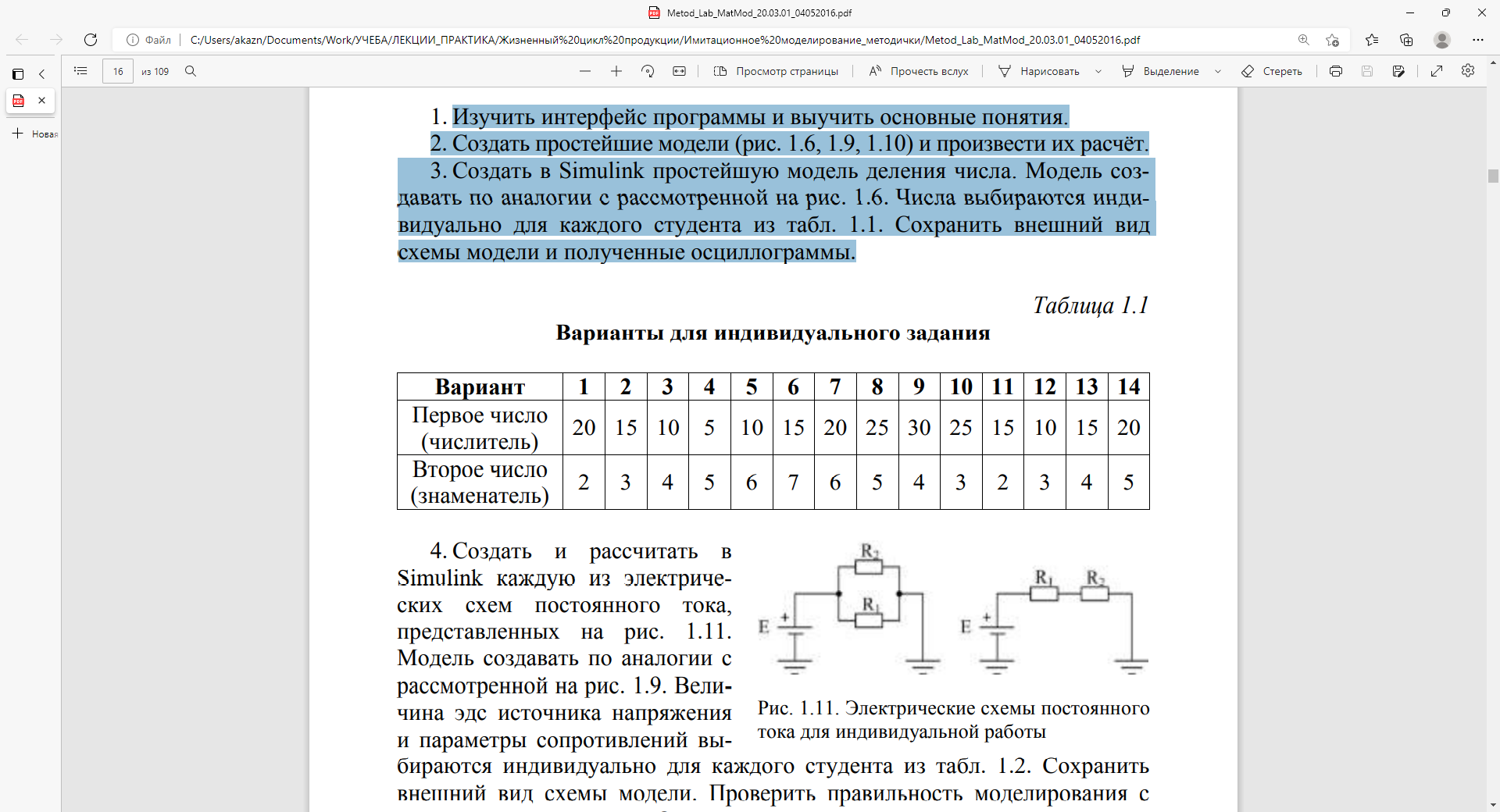 2Практическое занятие № 1.2 Система имитационного моделирование GPSS World.  Моделирование одноканальных разомкнутых СМО с простейшими потоками заявокТема: Создание одноканальной системы обслуживания. Обжиг деталей в печиЦель работы – изучение общих принципов имитационного моделирования производственных процессов и освоение навыков работы в программно-инструментальной среде GPSS World.Контрольные вопросы:Что такое имитационная модель? В каких случаях используют методы имитационного моделирования?Что представляет собой модель в среде программирования GPSS? Что такое транзакт? Что такое блок?Опишите основные типы блоков GPSS: устройство, многоканальное устройство, логический ключ, очередь.3Практическое занятие № 1.3 Моделирование одноканальных разомкнутых СМО с равномерными потоками заявокЦель работы – разработать имитационную модель технологического процесса производства деталей различного типа.Задание: необходимо выполнить моделирование работы участка цеха, состоящего из нескольких станков и обрабатывающего два потока деталей различного типа. Маршрут обработки деталей двух типов представлен на рисунке.4Практическое занятие № 2.1 Моделирование многоканальных разомкнутых СМО с простейшими потоками заявокЦель работы – изучение способов применения функций законов распределения случайной величины при имитационном моделировании в среде GPSS World.Задание: требуется разработать модель сборки изделия из 30 деталей типа А1 и 16 деталей типа А2, поступающих на сборочный участок от независимых экспоненциальных источников с интенсивностями λ, равными 0,1 и 0,04 мин-1 соответственно. Длительность сборочной операции находится в пределах [12,18] мин. Промоделировать выпуск 600 изделий. Табулировать наполнение входного бункера с деталями типа А2 перед началом сборки.5Практическое занятие № 2.2 Моделирование многоканальных разомкнутых СМО со смешанными потоками заявокЦель работы – решение производственных задачЗадание 1. На вход производственной линии поступают и проходят обработку на станке TOOL1 детали типов X и Y. Далее детали типа X обрабатываются на станке TOOL2, а детали типа Y — на станке TOOL3. Интервал моделирования соответствует обработке 600 деталей.Задание 2. Требуется разработать модель процессов возникновения и устранения неисправностей в некоторой технической системе, состоящей из множества однотипных блоков; в запасе имеется один исправный блок; известны статистические данные об интенсивностях возникновения отказов и длительностях таких операций, как поиск неисправностей, замена и ремонт отказавшего блока. Поиск и замену отказавшего блока производит бригада TEAM1, а ремонт замененного блока — бригада TEAM2.6Контрольная работа по разделу/теме «Основные понятия имитационного моделирования»Вариант 1 (несколько заданий из варианта)Роль менеджмента качества в повышении конкурентоспособности продукции. Каковы инструментальные средства имитационного моделирования (ИМ) при решении задач менеджмента качества? В чем сущность имитационного эксперимента в промышленности? Вариант 2 (несколько заданий из варианта)Опишите структуру и дайте классификацию информационных моделей, используемых при решении задач инжиниринга и реинжиниринга. Дайте историографическую оценку причинам возникновения ИМ. Опишите хронологию возникновения и развития ИМ.7Контрольная работа по разделу/теме «Построение имитационных моделей сложных производств»Вариант 1 (несколько заданий из варианта)Назовите причины выбора ИМ в качестве инструмента изучения сложных систем. Дайте математическую трактовку ИМ структуры сложной системы. Дайте классификацию рабочих нагрузок в машиностроительном производстве. Вариант 2 (несколько заданий из варианта)Опишите свойства имитационного моделирования рабочих нагрузок. По каким критериям и в какой последовательности выбираются языки имитационного моделирования? Чем определяется уровень декомпозиции модели сложной системы? Наименование оценочного средства (контрольно-оценочного мероприятия)Критерии оцениванияШкалы оцениванияШкалы оцениванияНаименование оценочного средства (контрольно-оценочного мероприятия)Критерии оценивания100-балльная системаПятибалльная системаПрактическая работаРабота выполнена полностью. Нет ошибок в логических рассуждениях. Возможно наличие одной неточности или описки, не являющиеся следствием незнания или непонимания учебного материала. Обучающийся показал полный объем знаний, умений в освоении пройденных тем и применение их на практике.5Практическая работаРабота выполнена полностью, но обоснований шагов решения недостаточно. Допущена одна ошибка или два-три недочета.4Практическая работаДопущены более одной ошибки или более двух-трех недочетов.3Практическая работаРабота выполнена не полностью. Допущены грубые ошибки. 2Практическая работаРабота не выполнена.2Контрольная работаДан полный, развернутый ответ на поставленный вопрос (вопросы), показана совокупность осознанных	знаний об объекте, проявляющаяся в свободном оперировании понятиями, умении выделить существенные и несущественные его признаки, причинно-следственные связи. Обучающийся демонстрирует глубокие и прочные знания материала по заданным вопросам, исчерпывающе и последовательно, грамотно и логически стройно его излагает.5Контрольная работаДан полный, развернутый ответ на поставленный вопрос (вопросы), показана совокупность осознанных знаний об объекте, доказательно раскрыты основные положения дисциплины; в ответе прослеживается четкая структура, логическая последовательность, отражающая сущность раскрываемых понятий, теорий, явлений. Обучающийся твердо знает материал по заданным вопросам, грамотно и последовательно его излагает, но допускает несущественные неточности в определениях.4Контрольная работаДан полный, но недостаточно последовательный ответ на поставленный вопрос (вопросы), но при этом показано умение выделить существенные и несущественные признаки и причинно-следственные связи. Ответ логичен и изложен в терминах науки. Обучающийся владеет знаниями только по основному материалу, но не знает отдельных деталей и особенностей, допускает неточности и испытывает затруднения с формулировкой определений.3Контрольная работаДан недостаточно полный и недостаточно развернутый ответ. Логика и последовательность изложения имеют нарушения. Допущены ошибки в раскрытии понятий, употреблении терминов. Обучающийся не способен самостоятельно выделить существенные и несущественные признаки и причинно-следственные связи. Обучающийся способен конкретизировать обобщенные знания только с помощью преподавателя. Обучающийся обладает фрагментарными знаниями по теме коллоквиума, слабо владеет понятийным аппаратом, нарушает последовательность в изложении материала.3Контрольная работаДан неполный ответ, представляющий собой разрозненные знания по теме вопроса с существенными ошибками в определениях. Присутствуют фрагментарность, нелогичность изложения. Обучающийся не осознает связь данного понятия, теории, явления с другими объектами дисциплины. Отсутствуют выводы, конкретизация и доказательность изложения. 2Контрольная работаНе получены ответы по базовым вопросам дисциплины.2Контрольная работаНе принимал участия в написании контрольной работы.	2Форма промежуточной аттестацииТиповые контрольные задания и иные материалыдля проведения промежуточной аттестации:Зачет в письменной форме по билетамБилет 1 Дайте историографическую справку возникновения и развития имитационного моделирования для вероятностных процессов. Как реализуется имитационное моделирование дискретно-позиционной системы управления робота-манипулятора в Simulink? Опишите компоненты системы имитационного моделирования Simulink.Билет 2Опишите методику создания имитационного моделирования в системе Simulink. Дайте классификацию языков моделирования. Опишите класс задач, в которых используются модели, построенные та теории массового обслуживания.Форма промежуточной аттестацииКритерии оцениванияШкалы оцениванияШкалы оцениванияНаименование оценочного средстваКритерии оценивания100-балльная системаПятибалльная системаЗачет:в письменной форме по билетамОбучающийся:демонстрирует знания, отличающиеся глубиной и содержательностью, дает полный исчерпывающий ответ, как на основные вопросы билета, так и на дополнительные;способен к интеграции знаний по определенной теме, структурированию ответа, к анализу положений существующих теорий, научных школ, направлений по вопросу билета;логично и доказательно раскрывает проблему, предложенную в билете;ответ не содержит фактических ошибок и характеризуется глубиной, полнотой, уверенностью суждений, иллюстрируется примерами, в том числе из собственной практики.5Зачет:в письменной форме по билетамОбучающийся:показывает достаточное знание учебного материала, но допускает несущественные фактические ошибки, которые способен исправить самостоятельно, благодаря наводящему вопросу;недостаточно раскрыта проблема по одному из вопросов билета;недостаточно логично построено изложение вопроса;успешно выполняет предусмотренные в программе практические задания средней сложности, активно работает с основной литературой.4Зачет:в письменной форме по билетамОбучающийся:показывает знания фрагментарного характера, которые отличаются поверхностностью и малой содержательностью, допускает фактические грубые ошибки;не может обосновать закономерности и принципы, объяснить факты, нарушена логика изложения, отсутствует осмысленность представляемого материала, представления о межпредметных связях слабые.3Зачет:в письменной форме по билетамОбучающийся, обнаруживает существенные пробелы в знаниях основного учебного материала, допускает принципиальные ошибки в выполнении предусмотренных программой практических заданий. 2Форма контроля100-балльная система Пятибалльная системаТекущий контроль: - практическая работа2 – 5 или зачтено/не зачтено - контрольная работа (раздел 1)2 – 5 или зачтено/не зачтено - контрольная работа (раздел)2 – 5 или зачтено/не зачтеноПромежуточная аттестация (зачет)отличнохорошоудовлетворительнонеудовлетворительнозачтеноне зачтеноИтого за семестр (дисциплину)зачёт отличнохорошоудовлетворительнонеудовлетворительнозачтеноне зачтеноНаименование учебных аудиторий, лабораторий, мастерских, библиотек, спортзалов, помещений для хранения и профилактического обслуживания учебного оборудования и т.п.Оснащенность учебных аудиторий, лабораторий, мастерских, библиотек, спортивных залов, помещений для хранения и профилактического обслуживания учебного оборудования и т.п.119071, г. Москва, Малый Калужский переулок, дом 1119071, г. Москва, Малый Калужский переулок, дом 1аудитории для проведения занятий лекционного типакомплект учебной мебели;технические средства обучения, служащие для представления учебной информации аудитории: ноутбук;проектораудитории для проведения лабораторных занятий, групповых и индивидуальных консультаций, текущего контроля и промежуточной аттестациикомплект учебной мебели; технические средства обучения, служащие для представления учебной информации аудитории: ноутбук,проектор;12 персональных компьютеров.Помещения для самостоятельной работы обучающихсяОснащенность помещений для самостоятельной работы обучающихсячитальный зал библиотеки:компьютерная техника; подключение к сети «Интернет»аудитории для проведения лабораторных занятийкомплект учебной мебели;12 персональных компьютеров.Необходимое оборудованиеПараметрыТехнические требованияПерсональный компьютер/ ноутбук/планшет,камера,микрофон, динамики, доступ в сеть ИнтернетВеб-браузерВерсия программного обеспечения не ниже: Chrome 72, Opera 59, Firefox 66, Edge 79, Яндекс.Браузер 19.3Персональный компьютер/ ноутбук/планшет,камера,микрофон, динамики, доступ в сеть ИнтернетОперационная системаВерсия программного обеспечения не ниже: Windows 7, macOS 10.12 «Sierra», LinuxПерсональный компьютер/ ноутбук/планшет,камера,микрофон, динамики, доступ в сеть ИнтернетВеб-камера640х480, 15 кадров/сПерсональный компьютер/ ноутбук/планшет,камера,микрофон, динамики, доступ в сеть ИнтернетМикрофонлюбойПерсональный компьютер/ ноутбук/планшет,камера,микрофон, динамики, доступ в сеть ИнтернетДинамики (колонки или наушники)любыеПерсональный компьютер/ ноутбук/планшет,камера,микрофон, динамики, доступ в сеть ИнтернетСеть (интернет)Постоянная скорость не менее 192 кБит/с№ п/пАвтор(ы)Наименование изданияВид издания (учебник, УП, МП и др.)ИздательствоГодизданияАдрес сайта ЭБСили электронного ресурса (заполняется для изданий в электронном виде)Количество экземпляров в библиотеке Университета10.1 Основная литература, в том числе электронные издания10.1 Основная литература, в том числе электронные издания10.1 Основная литература, в том числе электронные издания10.1 Основная литература, в том числе электронные издания10.1 Основная литература, в том числе электронные издания10.1 Основная литература, в том числе электронные издания10.1 Основная литература, в том числе электронные издания10.1 Основная литература, в том числе электронные издания1Севостьянов П. А.Математическое и компьютерное моделирование в задачах и примерахУчебное пособие М.: РГУ им. А. Н. Косыгина2020http://biblio.kosygin-rgu.ru302Бурьков Д.В., Волощенко Ю.П.Математическое и имитационное моделирование электротехнических и робототехнических системУчебное пособиеИздательство Южный федеральный университет2020https://znanium.com/catalog/document?id=37499410.2 Дополнительная литература, в том числе электронные издания 10.2 Дополнительная литература, в том числе электронные издания 10.2 Дополнительная литература, в том числе электронные издания 10.2 Дополнительная литература, в том числе электронные издания 10.2 Дополнительная литература, в том числе электронные издания 10.2 Дополнительная литература, в том числе электронные издания 10.2 Дополнительная литература, в том числе электронные издания 10.2 Дополнительная литература, в том числе электронные издания 1Трофимов В.В., Барабанова М.И., Кияев В.И., Трофимова Е.В.Информационные системы и цифровые технологии: Часть 1. 2021 г. 253 с.Учебное пособиеМ.: Инфра-М.2021https://znanium.com/read?id=3757392Решетникова Г.Н.Адаптивные системыУчебное пособиеИздательство Томск. ГУ2016https://znanium.com/catalog/document?id=3779203Карманов Ф.И., Острейковский В.А.Статистические методы обработки экспериментальных данных с использованием пакета MathCadУчебное пособиеМ: Издательство: КУРС2019https://znanium.com/catalog/document?id=35556110.3 Методические материалы (указания, рекомендации по освоению дисциплины (модуля) авторов РГУ им. А. Н. Косыгина)10.3 Методические материалы (указания, рекомендации по освоению дисциплины (модуля) авторов РГУ им. А. Н. Косыгина)10.3 Методические материалы (указания, рекомендации по освоению дисциплины (модуля) авторов РГУ им. А. Н. Косыгина)10.3 Методические материалы (указания, рекомендации по освоению дисциплины (модуля) авторов РГУ им. А. Н. Косыгина)10.3 Методические материалы (указания, рекомендации по освоению дисциплины (модуля) авторов РГУ им. А. Н. Косыгина)10.3 Методические материалы (указания, рекомендации по освоению дисциплины (модуля) авторов РГУ им. А. Н. Косыгина)10.3 Методические материалы (указания, рекомендации по освоению дисциплины (модуля) авторов РГУ им. А. Н. Косыгина)10.3 Методические материалы (указания, рекомендации по освоению дисциплины (модуля) авторов РГУ им. А. Н. Косыгина)1Власенко О.М.Автоматизация технологических процессовМетодические указанияМ.: РГУ им. А.Н. Косыгина2018Утверждено на заседании кафедры, протокол № 3 от 19.09.2018 г.30№ ппЭлектронные учебные издания, электронные образовательные ресурсыЭБС «Лань» http://www.e.lanbook.com/«Znanium.com» научно-издательского центра «Инфра-М»http://znanium.com/ Электронные издания «РГУ им. А.Н. Косыгина» на платформе ЭБС «Znanium.com» http://znanium.com/Электронные ресурсы компании ЦИТМ Экспонента https://exponenta.ru/Профессиональные базы данных, информационные справочные системыЭнциклопедия АСУ ТП. https://www.bookasutp.ru/Всероссийская патентно-техническая библиотека https://www1.fips.ru/about/vptb-otdelenie-vserossiyskaya-patentno-tekhnicheskaya-biblioteka/index.phpНаукометрическая база данных Scopus  https://www.scopus.com/home.uriНаукометрическая база данных Web of Science https://access.clarivate.com/Российская государственная библиотека https://www.rsl.ru/Поисковая система PatSearchНациональная электронная библиотека (НЭБ)№п/пПрограммное обеспечениеРеквизиты подтверждающего документа/ Свободно распространяемоеWindows 10 Pro, MS Office 2019 контракт № 18-ЭА-44-19 от 20.05.2019PrototypingSketchUp: 3D modeling for everyoneконтракт № 18-ЭА-44-19 от 20.05.2019Программное обеспечение Matlab R2019aконтракт № 18-ЭА-44-19 от 20.05.2019Программное обеспечение Mathcad Prime 6.0контракт № 18-ЭА-44-19 от 20.05.2019№ ппгод обновления РПДхарактер изменений/обновлений с указанием разделаномер протокола и дата заседания кафедры